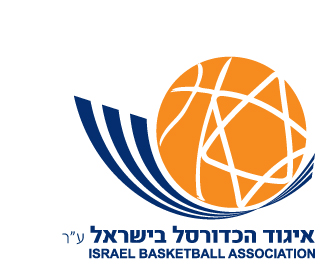 								11    אוקטובר 2021						       לכבוד_______א.ג.נ.,הנדון: חוזר רשמי מס' 3 לעונת 2021/22תשומת לבכם לפרק 44 בתקנון המשחקים- כל קבוצה רשאית לשנות את שעת המשחקים הקבועה שלה פעם אחת בלבד עד לפתיחת עונת המשחקים, במהלך עונת המשחקים ניתן לשנות את שעת המשחק רק בהסכמת הקבוצות היריבות.כתזכורת לקבוצות רצ"ב שוב תקנון העברות ליגות חובבניות           וצעירות, -בתקופת ההעברות הנוספת:א. תקופת ההעברות הנוספת תחל לאחר המשחק ה-3 של כל ליגה ותסתיים     עד שבוע לפני פתיחת הסיבוב השני בכל ליגה. שחקן יוכל לשחק 48 שעות     לאחר רישומו (תקף לליגות לאומית נשים , ארצית נשים, א' נשים,      ארצית, א', ב' גברים וכל הליגות הצעירות לבנים ובנות –	    למעט ליגת על גברים, על נשים ולאומית גברים).    בתקופת העברות הנוספת יהיו רשאים לעבור רק שחקנים הרשומים      בליגות אלו בלבד.ב. ההגבלות שהיו עד היום יישארו:הגבלת כמות העברות בליגה נוער על, נוער לאומית, נוער ארצית,נערים א' לאומית וארצית, נערים ב' לאומית וילדים א' לאומית והגבלת העברות של שחקן כפרט שיכול לעבור רק פעם אחת בתקופת ההעברות הרגילה (של הקיץ) ועוד פעם אחת בלבד בתקופת ההעברות הנוספות (במהלך סיבוב א' החל מהמחזור השלישי).    ברור ששחקן לא יכול כל מחזור לעבור ולשחק כל שבוע בקבוצה אחרת.    ההגבלה ששחקן מליגת על, ליגה לאומית גברים וליגת על נשים לא יכול     לעבור לליגות הנמוכות (למעט שחקנים עד גיל 21) שרירה וקיימת.ג. המועד האחרון לרישום שחקנים חדשים בליגה ארצית,א' ו-ב' גברים הוצמד    למועד האחרון להעברות (שבוע לפני פתיחת סיבוב ב' ).              	   בליגות לנשים, למעט ליגת על ובליגות הצעירות לבנים ובנות ניתן לרשום                        שחקנים חדשים כל העונה עד סיום הליגה הרגילה (לא כולל גמר סל).להלן המועדים בליגות השונות, בהם יחל מועד ב' של ההעברות:ליגה ארצית גברים 			יום שני 	      25.10.21ליגה לאומית נשים			יום רביעי     27.10.21ליגה ארצית נשים וליגה א' נשים	יום שישי      29.10.21ליגה נוער על ולאומית	נוער		יום שלישי    26.10.21ליגה נוער ארצית ומחוזית		יום שלישי    09.11.21ליגה נערים א' לאומית			יום חמישי    28.10.21ליגה נערים א' ארצית			יום חמישי    04.11.21ליגה נערות א' לאומית			יום שני        25.10.21ליגה נערות א' מחוזית 			יום שני        01.11.21ליגה נערים א' מחוזית+נערים ב' מחוזית	יום שני	       08.11.21ליגה נערות ב' לאומית			יום רביעי     27.10.21 ליגה נערות ב' מחוזית			יום רביעי     03.11.21 ליגה נערים ב' לאומית			יום שני	       25.10.21ליגה ילדים א' וילדים ב'			יום שישי      05.11.21ליגה קט סל א' בנים			יום רביעי     17.11.21ליגה קט סל ב' בנים			יום רביעי     12.01.22(מועד א' הוא עד 31.10.21)ליגה ילדות				יום שישי     12.11.21ליגה קט סל א' בנות			יום שני       22.11.21ליגה קטסל ב' בנות			יום שני	      03.01.22(מועד א' הוא עד 31.10.21)ליגה א' גברים				יום רביעי     27.10.21ליגה ב' גברים				יום חמישי    28.10.21אנו מזכירים לכם בהמשך לפרסומים קודמים כי, לא ישלחו יותר בדואר לקבוצות                    חוזרים רשמיים, חוזרי שינויי משחקים ועדכוני משחקים.                   כפי שהיה עד כה, כל החוזרים והשינויים יפורסמו באתר איגוד הכדורסל בסרגל חוזרים                    רשמיים ועדכוני משחקים ועל כל קבוצה להתעדכן כל יום דרך האתר.                   על כל קבוצה לבדוק באתר האיגוד החדש שכתובתו                    (IBASKETBALL.ORG.IL)באמצעות כניסה לכרטיס הקבוצה באתר את                    כתובת המייל העדכנית שלה.                   במידה וכתובת המייל, באתר, אינה נכונה או שאינה קיימת, על הקבוצה להעביר במייל                     לאיגוד (לכתובת: miri@basket-ball.co.il) את כתובת המייל הנכונה של הקבוצה.                    בנוסף כל החוזרים והשינויים יועברו לקבוצות באמצעות מיילים, בהתאם לכתובות                       המיילים שמסרתם לאיגוד. (משלוח המייל הוא כגיבוי בלבד ומה שקובע באופן רשמי                    הוא הפרסום באתר איגוד הכדורסל).אנו מזכירים לכם כי דין כרטיס מאמן הוא כמו כרטיס שחקן, במידה ושופט      מרחיק מאמן על הקבוצה והמאמן לתת לשופט את כרטיס המאמן המורחק      כפי שקיים עם שחקן מורחק- אין שוני בין מאמן ושחקן ועל השופט לצרף                       כרטיס המאמן או השחקן לדו"ח השיפוט שלו.להלן נוהל לגבי פירוק קבוצות ששילמו כבר את התשלום השנתי:           קבוצה ששילמה את כל הסכום והתפרקה תקבל בחזרה את דמי הרישום השנתיים              בהפחתת הסכומים הבאים (וזאת בתנאי שתתפרק עד לתאריך31 לדצמבר):הקנס האוטומטי של הפירוק (800 ₪ לקבוצה ראשונה ולכל פירוק של קבוצה נוספת באגודה ישולמו 250 ₪ נוספים).תשלום מס ליגה - ע"פ התעריף של העונה שעברה (160 ₪).במידה והקבוצה  התפרקה לאחר שרשמה כבר שחקנים ינוכה מההחזר לקבוצה הסכום המופיע במחירון האיגוד לגבי מחיר חידוש כרטיס שחקן ומחיר טופס בדיקה רפואית       כפול מספר השחקנים שכבר נרשמו.במידה והפירוק הוא במהלך העונה יקוזז מההחזר לקבוצה גם דמי השיפוט עבור המשחקים הביתיים שקיימה הקבוצה בפועל.          קבוצה שתתפרק החל מתאריך 1 לינואר כל שנה לא תקבל כל החזרים.בהמשך לסעיף 53 ב' בתקנון המשחקים, מצ"ב רשימת הליגות המקבילות לעונת 2021/2022.ליגות אלה ישמשו עם סיום העונה לשיבוץ קבוצות חלופיות לעונת 2021/2022 במקום קבוצותשתוותרנה על מקומן בליגות או תתפרקנה (לא קשור לשיבוץ הליגות הרגיל שנעשה ע"פתקנון האיגוד), להזכירכם כי הקבוצה החלופית הראשונה על פי התקנון היא קודם כל היורדת הבכירה.ליגה ארצית צפון: ליגה א' צפון וליגה א' שרון.ליגה ארצית דרום: ליגה א' מרכז וליגה א' דרום וליגה א' דןליגה א' צפון: ליגה ב' צפון, ו ליגה ב' זבולון.ליגה א' שרון: ליגה ב' שומרון,ליגה ב' שרון ליגה א' דן: ב' פתח תקוה וליגה ב' דןליגה א' מרכז: ליגה ב' ת"א וליגה ב' מרכז.ליגה א' דרום: ליגה ב' ירושלים, ליגה ב' דרום וליגה ב' נגב.ליגה ילדים א' לאומית צפון: ליגה ילדים א' צפון ועמקים.ליגה ילדים א' לאומית שומרון- ילדים א' שומרוןליגה ילדים א' לאומית שפלה- ילדים א' שפלהליגה ילדים א' לאומית חיפה: ליגה ילדים א' חיפה ליגה ילדים א' לאומית שרון: ילדים א' שרון א', ילדים א' שרון ב'ליגה ילדים א' לאומית ת"א: ליגה ילדים א' ת"א,ילדים א' פ"ת וילדים א' דן.ליגה ילדים א' לאומית מרכז: ליגה ילדים א' ירושלים +ילדים א' מודיעיןליגה ילדים א' לאומית דרום: ליגה ילדים א' דרום וילדים א' נגבליגה לאומית נשים: כל הליגות הארציותליגה ארצית נשים צפון: ליגה א' נשים צפון ליגה ארצית נשים שרון: א' נשים שרון.ליגה ארצית נשים מרכז: ליגה א' נשים מרכז.ליגה ארצית נשים דרום: ליגה א' נשים דרום.ליגה נוער לאומית צפון: ליגה נוער ארצית צפון,נוער ארצית שרון.ליגה נוער לאומית דרום: ליגה נוער ארצית מרכז,ליגה נוער ארצית דרום,נוער ארצית דן.ליגה נוער ארצית צפון: ליגה נוער מחוזית צפון  ועמקים ליגה נוער ארצית שרון: ליגה נוער מחוזית שומרון,שרון .ליגה נוער ארצית דן- נוער מחוזית דןליגה נוער ארצית מרכז: ליגה נוער מחוזית תל אביב ומרכז.ליגה נוער ארצית דרום: ליגה נוער מחוזית, דרום,נגב, ירושלים .ליגה לאומית נערים א' צפון: ליגה ארצית נערים א' צפון,ארצית נערים א' שרון.ליגה לאומית נערים א' מרכז- נערים א' ארצית דן.ליגה לאומית נערים א' דרום – ליגה ארצית נערים א' דרום,ארצית נערים א' מרכז.ליגה נערים א' ארצית צפון – ליגה נערים א' מחוזית צפון  .ליגה נערים א' ארצית חיפה-נערים א' מחוזית חיפה.ליגה נערים א' ארצית שרון – ליגה נערים א' מחוזית שומרון ושרון.ליגה נערים א' ארצית דן - ליגה נערים א' מחוזית דן.ליגה נערים א' ארצית מרכז – ליגה נערים א' מחוזית מרכז וירושליםליגה נערים א' ארצית דרום –ליגה נערים א' מחוזית, דרום ונגב.ליגה נערים ב' לאומית צפון – ליגה נערים ב' מחוזית צפון, חיפה.ליגה נערים ב' לאומית שרון: ליגה נערים ב' שרון ,ליגה נערים ב' שומרון .ליגה נערים ב' לאומית דן- נערים ב' מחוזית דן.ליגה נערים ב' לאומית מרכז – ליגה נערים ב' מחוזית, מרכז ות"אליגה נערים ב' לאומית דרום – ליגה נערים ב' מחוזית ירושלים,דרום ונגב.ליגה נערות א' לאומית צפון – ליגה נערות א' מחוזית צפון ,חיפה ומפרץליגה נערות א' לאומית דרום – ליגה נערות א' מחוזית מרכז ,דרום ושרוןליגה נערות ב' לאומית צפון – ליגה נערות ב' מחוזית צפון ,חיפה,מפרץ ושרון.ליגה נערות ב' לאומית דרום – ליגה נערות ב' מחוזית מרכז ,דרום  ונגב.ליגה נוער על צפון- ליגה לאומית נוער צפוןליגת נוער על דרום- ליגה לאומית נוער דרום.גם בעונה זו לא יתאפשר יותר לקבוצות לבצע שינויים במועדי            המשחקים  ברגע האחרון בכל הליגות כפי שהקבוצות התרגלו בעבר, שינויים (הן ע"י איגוד הכדורסל והן ע"י מנהלי האזורים  של איגוד השופטים), יאושרו רק אם הבקשות    יוגשו כחוק ע"פ תקנון האיגוד  עד 4 ימים לפני מועד המשחקים (לא יאושרו כלל בקשות המנוגדות  לתקנון  האיגוד) שינוי בשעות המשחקים יוכלו להתבצע רק עד 48 שעות לפני מועד  המשחק ולא ביום המשחק .	גם בעונת המשחקים הקרובה, ניתן יהיה לשנות מועד משחק ליגה בהתאם   לקריטריונים הקבועים בתקנון האיגוד בהסכמת שתי הקבוצות ישירות (בפקס או במייל) מול מנהל האזור של איגוד השופטים בליגות:           ילדים ב', ילדים א' מחוזית, קט סל בנות ובנים, נערות א' מחוזית,נערות ב'            מחוזית, ילדות, ילדים א' לאומית, נערים א' מחוזית וארצית ונוער לאומית מחוזית            וארצית, ונערים ב' לאומית וארצית, גביעי המדינה,איגוד נוער,איגוד נערים א',נערים  ב',ילדים וילדות.בליגות הנ"ל בלבד, ניתן לדחות משחק גם עד 2 מחזורים מהמועד המקורי ולא עד  מחזור אחד .על הקבוצות לפנות במקרים הנ"ל באמצעות פקס או מייל ישירות למנהלי האזורים של איגוד השופטים בלבד.ביתר הליגות ניתן לדחות משחק, עפ"י התקנון, בתנאי שהמועד החדש של המשחק, יהיה עד המחזור הבא של אותה הליגה, בכל מקרה לא ניתן יהיה לדחות משחק בהסכמת שתי קבוצות ובמחזור האחרון של העונה, ניתן יהיה לדחות משחק מהמחזור האחרון של סיבוב א' עד 7 ימים מהמחזור האחרון.אנו מפנים את תשומת ליבכם כי בכל השינויים המבוצעים ע"י מנהלי האזורים של איגודהשופטים על הקבוצות לוודא עם מנהל האזור אם יש אישור לשינוי.עצם הוצאת הפקס או המייל ע"י הקבוצות למנהל האזור אינו מהווה אישור לשינוי ובמידה ומשחק לא יתבצע, עקב כך יועמדו הקבוצות לדין משמעתי.	בקשות לשינוי משחקים עקב טיולי בתי ספר, ייעשו רק ע"י איגוד הכדורסל. דחיית משחק גביע בהסכמת 2 קבוצות ניתן לאשר רק אם הבקשה תגיע עד 5 ימים לפני המשחק והמועד החדש יהיה עד 7 ימים ממועד המשחק.הליגות בהן אין למנהלי האזורים של איגוד השופטים סמכות לשנות מועדי משחקים הם:א' גברים, ב' גברים, לאומית נשים, ארצית נשים, א' נשים, על נוער, נערים א' לאומית, נערות א' לאומית ונערות ב' לאומית,גביע האיגוד לנשים וגברים,גביע המדינה לנוער,גביע המדינה לנערים א',נערות א' ונערות ב'.בליגות אלו רשאים מנהלי האזורים לשנות רק שעת משחק, לפי בקשת שתיהקבוצות,(ולא ביום המשחק).חילוף ביתיות ניתן לבצע דרך מנהל האזור רק בתנאי ששתי הקבוצות שייכות לאותו מרחב גיאוגרפי של איגוד השופטים.אנו מזכירים לכם שוב את נושא תקינות האולמות. יש הרבה מקרים שבימי גשם גגות האולמות אינם תקינים ונוזלים מהם מים לשדה המשחק, דבר  שגורם לביטולים ולהפסקות משחקים.אנו מפנים את תשומת ליבכם כי במידה ושופט לא מאשר אולם למשחק עקב  רטיבות – על הקבוצה המארחת  עפ"י התקנון, חובה להכין אולם חלופי.                  על הקבוצות להתארגן בהתאם לכך, בימים גשומים לבדוק את האולם מספר שעות                   לפני המשחק ולהיערך להעברת המשחק לאולם חלופי (אם יש צורך  בכך).  אנו מפנים את תשומת לבכם, כי בימים שיורד גשם מקומי באזור מסוים           בארץ ואין ביטולים גורפים במגרשים פתוחים בכל הארץ, עקב מזג האוויר,                                   רשאיות 2 הקבוצות  לדחות את המשחק בתיאום עם מנהל האזור של איגוד                                   השופטים למועד החלופי בנוהל גשם המופיע בספר המשחקים.בהמשך לאמור בתקנוני האיגוד, רצ"ב תזכורת לגבי הליגות השונות.תקנון המשחקים ותקנון המשמעתהגדרות לכללים הוצאת והפסקת משחק עקב התנהגות בלתי ראויה של הורים/אוהדים בקהל בעת משחק (ליגות נוער, נערים, נערות, ילדות, ילדים וקט סל):	   *במידה והשופט נתקל בקריאות גנאי והתנהגות בלתי הולמת מהיציע של הורים או      אוהדים הוא רשאי להפסיק את המשחק    ל- 3-5 דקות.     בזמן זה על השופט לגשת למאמן הקבוצה עליה משתייך ההורה/אוהד ולבקש      ממאמן הקבוצה להורות להורה השחקן/אוהד  לעזוב את תחומי המגרש.   * על השופט לומר למאמן הקבוצה כי במידה וההורה/אוהד לא יעזוב את תחומי המגרש, המשחק  יפסק והקבוצה תעמוד לדין  משמעתי.   * במידה וההורה/אוהד לא עזב את תחומי המגרש, השופט רשאי להפסיק את המשחק ולרשום זאת  בטופס המשחק.	       * השופט רשאי להרחיק הורה/אוהד במקרים הבאים:            - קללות נאצה           -  הרגשת איום כלפיו           -  קריאות גזעניות	       * לשופט אין סיבה להרחיק הורה/אוהד במידה ומכיוון היציע יושמעו פניות         מחאה מצד ההורים.      * לפני כל משחק לפני זריקת כדור הביניים ראשי 2 הקבוצות יעמדו          לפני הקהל ויקראו את אמנת ההתנהגות, המצ"ב, הקראת האמנה היא חובה          ובאחריות הקבוצה המארחת.          על הקבוצה המארחת לדאוג שתהיה זמינה בכל אולם ומגרש.      * השופט אינו רשאי לפתוח את המשחק לפני הקראת אמנת ההתנהגות.אמנת ההגינות (להקראה ע"י ראשי הקבוצות) הורים יקרים שלום רב,זוהי אמנת ההגינות המופנית אליכם.          אנו מבקשים למגר אלימות מכל סוג ומצפים לשיתוף הפעולה שלכם!הקראה ע"י ראש הקבוצה המארחת:	          √  השופט הוא זה שיודע את החוקה טוב מכולם!          √  להימנע תמיד מקריאות בוז כנגד השופט ושחקני הקבוצה האורחת בכל זמן נתון.          √  להימנע תמיד מקללות ומשימוש במילים גסות.          √  להימנע מהתערבות פיזית בכל צורה שהיא במתרחש במגרש.הקראה ע"י ראש הקבוצה המארחת וראש הקבוצה האורחת: √  לעודד את הקבוצות בצורה תרבותית. √  למחוא כפיים ולכבד את היריב עבור מבצעים נאים במשחק. √  זכרו החלום להיות שחקן הוא שלנו ולא שלכם. √  כשהורים פוגעים בשופטים,מאמן או שחקנים, כולנו נפגעים.     אנו מבקשים בכל לשון של בקשה, כבדו אותנו ואת כל הנוכחים במגרש.      בואו יחד אתנו ליהנות מהמשחק.     אנו מודים לכם על שיתוף הפעולה.תקנון האליפות (משחקים בכל הליגות, למעט ליגת על גברים):"על הקבוצה האורחת להודיע לקבוצה המארחת בכתב על רצונה ברכישת הכרטיסים עד 48 שעות לפני תחילת המשחק עם העתק למנכ"ל איגוד הכדורסל בפקס". "הקבוצה האורחת תהיה זכאית לרכוש עד 10% מקיבולת האולם המאושרת ע"י המשטרה ו/או על פי רישיון העסק וזאת מעבר לקבלת 25 הזמנות למשחקים.	   "הקבוצה המארחת תעביר לקבוצה האורחת את כמות הכרטיסים שאותם רכשה הקבוצההאורחת, 48 שעות לפני תחילת המשחק".   "הכרטיסים יהיו בתשלום, בהתאם למחירים הקבועים של הקבוצה המארחת לכל עונת המשחקים.   עם  זאת  תהא  הקבוצה  רשאית להעלות את מחירם של הכרטיסים במשחקי  גמר סל או משחקים  בולטים אחרים עד 15% ממחירם הרגיל – זאת  עפ"י  שיקולים של הנהלת הקבוצה  המארחת".במקרה של קבוצה מארחת שאינה מוכרת כרטיסים במהלך העונה, תהא הקבוצה המארחת רשאית למכור לקבוצה האורחת כרטיסים עפ"י נוהל זה במחיר עד 30 ₪ לכרטיס.         "הקבוצה המארחת תקצה לכל קבוצה 18 כרטיסי זירה ל-12 שחקנים ול- 6 אנשי צוות  שיישבו  על הספסל, על פי כרטיסי אישור לזירה שינתנו ע"י הקבוצה המארחת". תקנון הגביע (כל משחקי הגביע למעט גביע הליגה הלאומית, כולל גביע המדינה לגברים):הקבוצה האורחת תהיה זכאית לרכוש עד 10% מקיבולת האולם המאושרת ע"י המשטרה ו/או על  פי רישיון העסק וזאת מעבר ל-25 ההזמנות המגיעות לה על פי התקנון.על הקבוצה האורחת להודיע לקבוצה המארחת בכתב על רצונה ברכישת הכרטיסים עד 48 שעות לפני תחילת המשחק עם העתק למנכ"ל איגוד הכדורסל בפקס . 		הקבוצה המארחת תעביר לקבוצה האורחת את כמות הכרטיסים שאותם רכשה הקבוצה האורחת, 48 שעות לפני תחילת המשחק.		הכרטיסים יהיו בתשלום, בהתאם למחירים הקבועים של הקבוצה המארחת לכל עונת המשחקים. עם זאת, תהא הקבוצה רשאית להעלות את מחירם  של הכרטיסים במשחקים בעלי עניין מיוחד עד 15% ממחירם הרגיל - זאת עפ"י שיקולים של הנהלת הקבוצה המארחת.במקרה של קבוצה מארחת שאינה מוכרת כרטיסים במהלך העונה, תהא הקבוצה המארחת רשאית למכור לקבוצה האורחת כרטיסים עפ"י נוהל זה במחיר שעד 30 ש"ח לכרטיס.הקבוצה המארחת תקצה לכל קבוצה 18 כרטיסי זירה ל- 12 שחקנים ו-ל- 6 אנשי צוות שישבו על הספסל, על פי כרטיסי אישור לזירה שינתנו ע"י הקבוצה המארחת.  הקבוצה האורחת תהיה רשאית להחליט האם לקבל 10% מכלל כרטיסי המשחק בתשלום  ולאחר מכן יתבצע חישוב הכנסות/הוצאות של המשחק והעודף מתחלק בין שתי הקבוצות(מצב קיים היום) או לקבל 15% מכלל כרטיסי המשחק ללא תמורה ולא תתבצע התחשבנות על עודף מהמשחק בין שתי הקבוצות.המקרים השנויים במחלוקת יועברו למוסד לבוררות של האיגוד ותשלום על הבוררות יהיה על חשבון האיגוד.חלוקת ההכנסות תהיה שווה בין הקבוצות לאחר ניכוי הוצאות:הקבוצה הביתית אחראית לארגון המשחק.   לאחר המשחק תנכה הקבוצה המארחת מההכנסות את הוצאותיה לפי קבלות – הדפסות    כרטיסים ומודעות ,תשלום לשופטים ולשופטי המזכירות, הוצאות שכירת האולם במידה    ויש כאלה, תשלום לסדרנים ולשוטרים  במידה ויש. יתרת    ההכנסה תחולק שווה בשווה   בין שתי הקבוצות.     ב. הקבוצה האורחת זכאית לשים משקיפים ומפקחים מטעמה בשערי הכניסה למגרש     ובקופה על מנת לפקח על מכירת הכרטיסים וכניסת הקהל למגרש.     ג. הקבוצה המארחת אחראית לחלוקת כרטיסי ההזמנה למשחק. היא חייבת לתת לקבוצה           האורחת 25  כרטיסי הזמנה ותהיה רשאית לחלק עד 100 הזמנות נוספות, זאת  מלבד         ההזמנות שהיא חייבת לתת לאנשי איגוד הכדורסל ואיגוד השופטים   וכניסה חופשית       לאנשי התקשורת ע"פ הנהלים הקיימים.     ד. במידה והוצאות המשחק הן גבוהות מההכנסות, לא תשתתף הקבוצה האורחת בהוצאות           המשחק.ה. קבוצה לא רשאית למכור בכרטיסי המנוי שלה את משחקי הגביע. במנויים של הקבוצה לא    ייכללו משחקי גביע המדינה במשחקי הגביע יימכרו רק כרטיסים בודדים שהוצאו ע"י          הקבוצה  הביתית למשחק.        בכבוד רב ,         נפתלי גושן									           רכז הליגות0/עידית/נפתלי/חוזרים/רשמי/3